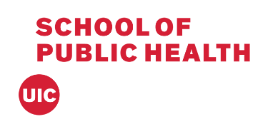 MPH Applied Practice (AP) Experience Preceptor EvaluationPlease use this evaluation to assess the student’s performance and professional conduct during the AP Experience. You can provide additional feedback and/or examples at the end of the evaluation, especially if the student exceeded or did not meet expectations.  Overall, how satisfied were you with the student’s performance during the AP Experience? 4-point Likert scale: To a great extent, Somewhat, Very Little, Not at allAre you interested in mentoring/supervising other MPH students at your organization for their AP Experience? Y/NOPEN ENDED QUESTIONS Please describe the ways in which the student’s AP Experience benefited the organization? Any additional comments regarding the student’s strengths or areas for improvement?Student Name (Print):__________________________________ Date: __________Student Signature: ____________________________________ Date: __________Preceptor Name (Print):__________________________________ Date: __________Preceptor Signature: ____________________________________ Date: __________Overall Assessment of WorkNeeds Improvement Met Expectations Exceeded ExpectationsN/A or did not observe Knowledge/Skills: The student had the knowledge and skills to perform the duties they were assigned.Quality of Work: The student’s work was at an acceptable professional level (student followed instructions/procedures and the work was accurate and thorough) Professionalism & Interpersonal Skills  Needs Improvement Met Expectations Exceeded ExpectationsN/A or did not observe N/A or did not observe Appearance: The student dressed appropriately for their activities. Communication:  The student had the ability to articulate their ideas clearly and effectively in written and oral forms, listen to others, and provide information to preceptor and staff in a timely matter. Critical Thinking/Problem Solving: The student used sound reasoning to analyze issues, make decisions, and overcome challenges. Work Ethic: The student demonstrated personal accountability and effective work habits (i.e. punctuality, working productively with others, time management)Initiative: The student took initiative while working on projects and asked questions at appropriate times during the process. Standard of Achievement: The student was driven to improve performance by being responsive to feedback and an inner standard of excellence.Adaptability:  The student was able to adapt to change in the work environment; helping to define the challenges and working with others to come up with possible solutions.Teamwork: The student was able build collaborative relationships with others (colleagues, key stakeholders, clients, community members etc.) to work toward a shared goal, participating actively, and sharing responsibility and accomplishments. Respect: The student demonstrated openness, inclusiveness, and the ability to interact respectfully with all people and understand individual differences. Service: The student had the ability to engage in culturally competent public health practice and research. 